とうこうしたらすること※しんがたコロナウイルスにかからないように、いまは、あまりおともだちにくっつかないようにしてすごしましょう。１あさ、ランドセルをつくえにおいたら、なかみをだすまえに、てをあらいましょう。できるだけ、ひとりでてをあらいましょう。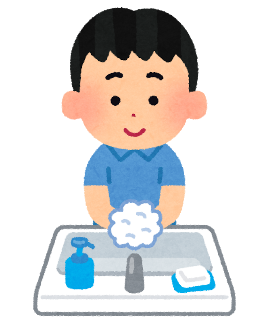 ２てをあらったら、こくばんのなまえマグネットを「てをあらったひと」のところにはりましょう。てをあらったひと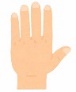 ３じぶんのせきにもどって、ランドセルのなかみをだしましょう。①せんせいにだすもの（けんこうかんさつシート、しゅくだい、れんらくちょうなど）　　→じぶんのつくえのうえにおきます。→せんせいになまえをよばれた　ひとからだしにいきます。（けんこうかんさつもします）②そのほかのもの（きょうかしょ、ノート、ふでいれなど）→つくえのなかにしまいましょう。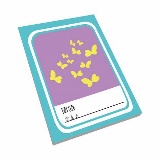 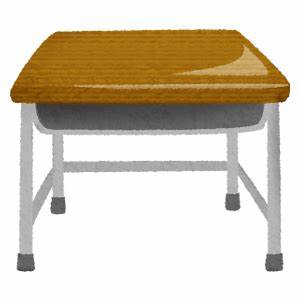 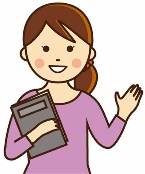 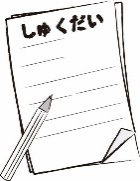 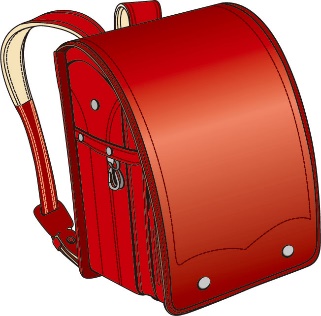 ４じゅんびがおわったらすわってまっていましょう。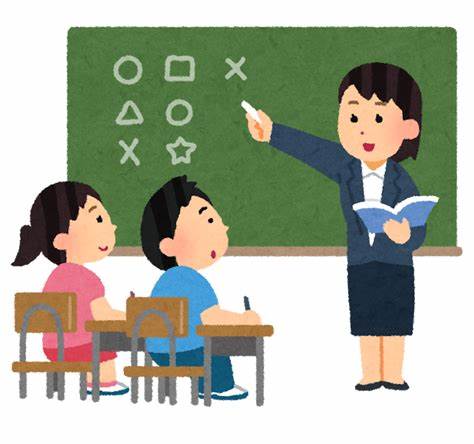 